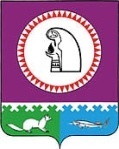 О внесении изменений в решениеСовета депутатов городского поселенияОктябрьское от 17.11.2014 № 68«О налоге на имущество физических лиц»В соответствии со статьей 406 Налогового кодекса Российской Федерации, в целях увеличения доходной части бюджета муниципального образования городское поселение Октябрьское по налогу на имущество физических лиц Совет депутатов городского поселения Октябрьское РЕШИЛ:Внести в решение Совета депутатов городского поселения Октябрьское                     от 17.11.2014 № 68 «О налоге на имущество физических лиц» следующие изменения:В абзаце 1 пункта 3 слова «с 01.01.2015» исключить.Абзац 2 пункта 3 изложить в новой редакции: «- 0,3 % в отношении  жилых помещений (квартира, комната), гаражей, машино-мест, объектов незавершенного строительства в случае, если проектируемым назначением таких объектов является жилой дом, единых недвижимых комплексов, в состав которых входит хотя бы одно жилое помещение (жилой дом), хозяйственных строений или сооружений, площадь каждого из которых не превышает 50 квадратных метров и которые расположены на земельных участках, предоставленных для ведения личного подсобного, дачного хозяйства, огородничества, садоводства или индивидуального жилищного строительства».2. Опубликовать настоящее решение в газете «Октябрьские вести» и на официальном сайте городского поселения Октябрьское в сети «Интернет».3. Решение вступает в силу после опубликования и распространяется на правоотношения, возникающие с 01.01.2018.4. Контроль за исполнением настоящего решения возложить на постоянную комиссию по экономике и природопользованию Совета депутатов городского поселения Октябрьское (Бехметов В.Г.).Глава городского                                                                 Председатель Совета депутатов поселения Октябрьское                                                       городского поселения Октябрьское                                                                                                                                                                                    ______________ В.В. Сенченков                                          _______________ Л.Н. Черкасова«___»_________ 2017 года                                                   «___»_____________ 2017 годаИсполнитель:Главный специалист отдела поимущественным и  земельным отношениям,жизнеобеспечению, ГО и ЧС						М.В. Чернышева«_____» _____________  2017 г.Согласовано:Глава городского поселения Октябрьское							В.В. Сенченков«_____» _____________  2017 г.Главный специалистотдела финансово-экономической политикии бухгалтерского учета							С.П. Самойлова«_____» _____________  2017 г.Заведующий отделом социальнойи правовой политики							М.В. Китаева«_____» _____________  2017 г.Председатель Совета депутатовгородского поселения Октябрьское					Л.Н. Черкасова                                    «_____» _____________  2017 г.Разослать:Пояснительная запискак проекту решения Совета депутатов городского поселения Октябрьское«О внесении изменений в решение Совета депутатов городского поселенияОктябрьское от 17.11.2014 № 68 «О налоге на имущество физических лиц»В соответствии со статьей 406 Налогового кодекса Российской Федерации, в целях увеличения доходной части бюджета муниципального образования городское поселение Октябрьское по налогу на имущество физических лиц предлагаем рассмотреть на Совете депутатов городского поселения Октябрьское проект решения Совета депутатов городского поселения Октябрьское «О внесении изменений в решение Совета депутатов городского поселения Октябрьское от 17.11.2014 № 68 «О налоге на имущество физических лиц» в части увеличения ставок по налогу на имущество физических лиц в отношении объектов, указанных в данном Решении.Также, во избежание внутренних противоречий в вышеуказанном Решении между датами «01.01.2015» и «01.01.2018» исключить слова «01.01.2015».Главный специалист отдела  по имущественным и земельным отношениям,жизнеобеспечению, ГО и ЧС                                                                             М.В. ЧернышеваПРОЕКТПРОЕКТПРОЕКТПРОЕКТПРОЕКТПРОЕКТПРОЕКТПРОЕКТПРОЕКТПРОЕКТСОВЕТ ДЕПУТАТОВГОРОДСКОЕ ПОСЕЛЕНИЕ ОКТЯБРЬСКОЕОктябрьского районаХанты-Мансийского автономного округа - ЮгрыРЕШЕНИЕСОВЕТ ДЕПУТАТОВГОРОДСКОЕ ПОСЕЛЕНИЕ ОКТЯБРЬСКОЕОктябрьского районаХанты-Мансийского автономного округа - ЮгрыРЕШЕНИЕСОВЕТ ДЕПУТАТОВГОРОДСКОЕ ПОСЕЛЕНИЕ ОКТЯБРЬСКОЕОктябрьского районаХанты-Мансийского автономного округа - ЮгрыРЕШЕНИЕСОВЕТ ДЕПУТАТОВГОРОДСКОЕ ПОСЕЛЕНИЕ ОКТЯБРЬСКОЕОктябрьского районаХанты-Мансийского автономного округа - ЮгрыРЕШЕНИЕСОВЕТ ДЕПУТАТОВГОРОДСКОЕ ПОСЕЛЕНИЕ ОКТЯБРЬСКОЕОктябрьского районаХанты-Мансийского автономного округа - ЮгрыРЕШЕНИЕСОВЕТ ДЕПУТАТОВГОРОДСКОЕ ПОСЕЛЕНИЕ ОКТЯБРЬСКОЕОктябрьского районаХанты-Мансийского автономного округа - ЮгрыРЕШЕНИЕСОВЕТ ДЕПУТАТОВГОРОДСКОЕ ПОСЕЛЕНИЕ ОКТЯБРЬСКОЕОктябрьского районаХанты-Мансийского автономного округа - ЮгрыРЕШЕНИЕСОВЕТ ДЕПУТАТОВГОРОДСКОЕ ПОСЕЛЕНИЕ ОКТЯБРЬСКОЕОктябрьского районаХанты-Мансийского автономного округа - ЮгрыРЕШЕНИЕСОВЕТ ДЕПУТАТОВГОРОДСКОЕ ПОСЕЛЕНИЕ ОКТЯБРЬСКОЕОктябрьского районаХанты-Мансийского автономного округа - ЮгрыРЕШЕНИЕСОВЕТ ДЕПУТАТОВГОРОДСКОЕ ПОСЕЛЕНИЕ ОКТЯБРЬСКОЕОктябрьского районаХанты-Мансийского автономного округа - ЮгрыРЕШЕНИЕ«»20017г.№пгт. Октябрьскоепгт. Октябрьскоепгт. Октябрьскоепгт. Октябрьскоепгт. Октябрьскоепгт. Октябрьскоепгт. Октябрьскоепгт. Октябрьскоепгт. Октябрьскоепгт. Октябрьское№ п/пФ.И.О.депутатаРезультат опроса(голосования)Дата опроса(голосования)Подписьдепутата1.2.3.4.5.6.7.8.9.